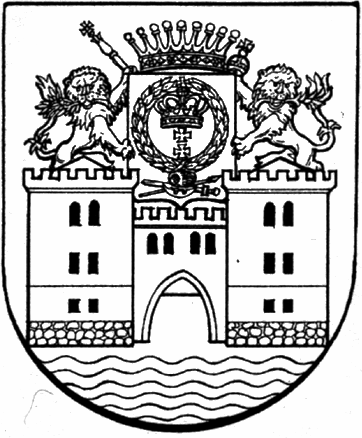 Р Е Ш Е Н И ЕСобрания депутатовмуниципального образования«Юринский муниципальный район»шестого созыва       № 209                                                                           от   15 ноября 2017 годаО внесении изменений и дополнений в Положение о бюджетном процессе в  муниципальном образовании «Юринский муниципальный район»В соответствии с Федеральным законам от 18.07.2017 №178-ФЗ «О внесение изменений в Бюджетный Кодекс Российской Федерации и статью 3 Федерального закона «О внесении изменений в Бюджетный  кодекс Российской Федерации и признании утратившими силу отдельных положений законодательных актов российской Федерации»». Собрание депутатов муниципального образования «Юринский муниципальный район»    р е ш а е т:1. Внести в решение Собрания депутатов муниципального образования «Юринский муниципальный район» четвертого созыва от 26 сентября 2007 №294 «Об утверждении Положения о бюджетном процессе в  муниципальном образовании «Юринский муниципальный район» (в редакции решений №322 от 26.12.2007г. , №345 от 26.03.2008 г., №400 от 29.10.2008 г., №434 от 18.03.2009 г., №444 от 27.05.2009г., №40 от 24.03.2010 г., №80 от 22.09.2010 г., №213 от 25.10.2012г.,№259 от 27.03.2013г., № 285 от 21.08.2013г.) следующие изменения и дополнения. В пункте 51а)  в подпункте 2 абзац пятый после слов «(подведомственных им казенных учреждений)» дополнить словами, «а также в связи с передачей муниципального имущества, изменением подведомственности распорядителей (получателей) бюджетных средств и при осуществлении органами исполнительной власти (органами местного самоуправления) бюджетных полномочий, предусмотренных пунктом 5 статьи 154 настоящего Кодекса";после слов муниципального образования «Юринский муниципальный район» дополнить словами "и (или) предусматривающих перечисление этих средств в счет оплаты судебных издержек, увеличения подлежащих уплате казенным учреждением сумм налогов, сборов, пеней, штрафов, а также социальных выплат (за исключением выплат, отнесенных к публичным нормативным обязательствам), установленных законодательством Российской Федерации";абзац девятый изложить в следующей редакции: "в случае получения уведомления о предоставлении субсидий, субвенций, иных межбюджетных трансфертов, имеющих целевое назначение, и безвозмездных поступлений от физических и юридических лиц сверх объемов, утвержденных решением о бюджете, а также в случае сокращения (возврата при отсутствии потребности) указанных межбюджетных трансфертов;";абзац одиннадцатый после слов "изменения типа" дополнить словом "(подведомственности)";пункт 58 дополнить пунктом 4.1 следующего содержания:"4.1. Бюджетные ассигнования резервного фонда Администрации муниципального образования «Юринский муниципальный район» для оказания финансовой помощи бюджетам поселений  по решению Администрации муниципального образования «Юринский муниципальный район» подлежат увеличению сверх объемов, предусмотренных решением собрания депутатов о бюджете муниципального образования «Юринский муниципальный район» на текущий финансовый год, в пределах не использованных по состоянию на 1 января текущего финансового года субсидий, возвращенных в доходы бюджета муниципального образования  и не учтенных при утверждении общего объема доходов бюджета муниципального образования, уменьшенных на объем возвращенных в бюджеты поселений остатков межбюджетных субсидий.";в пункте 66.1 а) в подпункте 1:абзац шестой изложить в следующей редакции: «государственные корпорации (компании), публично-правовые компании;";абзац шестой и седьмой считать абзацем седьмой и восьмой соответственно абзац восьмой изложить в следующей редакции: юридические лица (за исключением муниципальных учреждений, муниципальных унитарных предприятий, государственных корпораций и государственных компаний, хозяйственных товариществ и обществ с участием публично-правовых образований в их уставных (складочных) капиталах, а также коммерческих организаций с долей (вкладом) таких товариществ и обществ в их уставных (складочных) капиталах), индивидуальные предприниматели, физические лица в части соблюдения ими условий договоров (соглашений) о предоставлении средств из соответствующего бюджета бюджетной системы Российской Федерации, муниципальных контрактов, а также контрактов (договоров, соглашений), заключенных в целях исполнения указанных договоров (соглашений) и муниципальных контрактов, соблюдения ими целей, порядка и условий предоставления кредитов и займов, обеспеченных муниципальными гарантиями, целей, порядка и условий размещения средств бюджета в ценные бумаги таких юридических лиц;б)  абзац 2 подпункта 2 изложить в следующей  редакции:Муниципальный финансовый контроль в отношении объектов контроля (за исключением участников бюджетного процесса, бюджетных и автономных учреждений, муниципальных унитарных предприятий, государственных корпораций (компаний), публично-правовых компаний,, хозяйственных товариществ и обществ с участием публично-правовых образований в их уставных (складочных) капиталах, а также коммерческих организаций с долей (вкладом) таких товариществ и обществ в их уставных (складочных) капиталах) в части соблюдения ими условий договоров (соглашений) о предоставлении средств из бюджета, муниципальных контрактов, а также контрактов (договоров, соглашений), заключенных в целях исполнения указанных договоров (соглашений) и муниципальных контрактов, соблюдения ими целей, порядка и условий предоставления кредитов и займов, обеспеченных муниципальными гарантиями, целей, порядка и условий размещения средств бюджета в ценные бумаги указанных юридических лиц осуществляется в процессе проверки главных распорядителей (распорядителей, получателей) бюджетных средств, главных администраторов источников финансирования дефицита бюджета, заключивших договоры (соглашения) о предоставлении средств из бюджета, муниципальные контракты.4) в пункте 69.1а) подпункт 2 изложить в следующей редакции:2. Под представлением в целях настоящего Кодекса понимается документ органа внутреннего муниципального финансового контроля, который должен содержать информацию о выявленных нарушениях бюджетного законодательства Российской Федерации и иных нормативных правовых актов, регулирующих бюджетные правоотношения, нарушениях условий договоров (соглашений) о предоставлении средств из бюджета, муниципальных контрактов, а также контрактов (договоров, соглашений), заключенных в целях исполнения указанных договоров (соглашений) и муниципальных контрактов, целей, порядка и условий предоставления кредитов и займов, обеспеченных муниципальными гарантиями, целей, порядка и условий размещения средств бюджета в ценные бумаги объектов контроля, а также требования о принятии мер по устранению причин и условий таких нарушений или требования о возврате предоставленных средств бюджета, обязательные для рассмотрения в установленные в указанном документе сроки или в течение 30 календарных дней со дня его получения, если срок не указан.б) подпункт 3 изложить в следующей редакции: 3. Под предписанием в целях настоящего Кодекса понимается документ органа внутреннего муниципального финансового контроля, содержащий обязательные для исполнения в указанный в предписании срок требования об устранении нарушений бюджетного законодательства Российской Федерации и иных нормативных правовых актов, регулирующих бюджетные правоотношения, нарушений условий договоров (соглашений) о предоставлении средств из бюджета, муниципальных контрактов, "а также контрактов (договоров, соглашений), заключенных в целях исполнения указанных договоров (соглашений) и муниципальных контрактов, целей, порядка и условий предоставления кредитов и займов, обеспеченных муниципальными гарантиями, целей, порядка и условий размещения средств бюджета в ценные бумаги объектов контроля и (или) требования о возмещении причиненного ущерба муниципальному образованию.5) Настоящее решение вступает в силу со дня его подписания и распространяется на правоотношения возникшие с 19 июля 2017 года.Председатель собрания депутатовмуниципального образования«Юринский муниципальный район»                  А. Морозов